Citywide TrainingsEffective Tuesday, March 17, 2020, all instructor-led trainings at the Citywide Training Center are currently postponed, tentatively resuming on Monday, April 20, 2020.Exam-Related ActivitiesEffective Tuesday, March 17, 2020:Exam-related events (including multiple-choice tests, protest review sessions and Test Validation Board report reading sessions) have been postponed, tentatively resuming on Monday, April 20, 2020. Candidates for multiple-choice tests that have been postponed have been provided the option of requesting a refund of the application fee should they no longer wish to take the exam. The ongoing and upcoming application periods will continue as normal, but the Computer-based Testing & Applications Centers will be closed to the public during this time period. We will continue to evaluate our ability to resume exam-related events as we get closer to that date. In addition, the Bureau of Examinations is currently open for business at our offices at 1 Centre Street. Staff will be available to address questions at our customer service windows located at: 1 Centre Street, 14th Floor South, Room 1430 New York, NY 10007 1 Centre Street, 21st Floor Center, Room 2150, New York, NY 10007Exam development activities, which include subject matter expert item writing and review panels, are expected to continue. However, we understand the safety concerns and precautions being taken citywide. Agency Personnel Officers will report to DCAS any relevant authorized employees who will work from home or take approved leave regarding the employee’s scheduled absence from their assignment at DCAS.As of close of business March 16, 2020, electronic communications were sent to candidates and partners who are or would have been scheduled for events listed in the attached document (attachment 1 on pages 2/3). 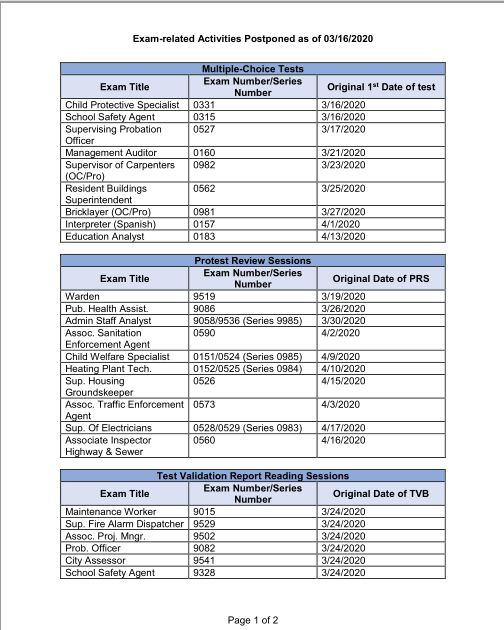 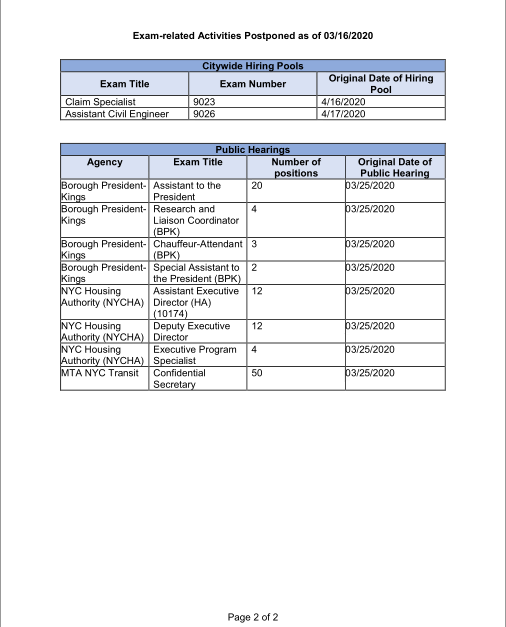 